Olá crianças e famílias!	Acreditamos que a Educação Infantil é primordial na formação de um indivíduo no que diz respeito não somente a transmissão de conhecimento, mas também ao englobar questões relacionadas ao amor, fraternidade, dignidade, solidariedade, responsabilidade, amizade, ética e outros valores cristãos e de espiritualidade Beneditina, fundamentais para a convivência harmoniosa do ser humano na sociedade e dos nossos bebês aqui no CEI. 	Sabendo da importância de fortalecer esses valores, aqui no CEI iniciamos o nosso dia com a “oração de agradecimento” e não queremos que essa prática tão valiosa se perca ou seja esquecida durante esses dias em que as crianças permanecerão em casa. Sendo assim, compartilhamos com os senhores Pais a nossa oração para que seja feita diariamente com as crianças. Este é o momento de juntos agradecermos as graças almejadas e recebidas do pai criador. ORAÇÃO DE AGRADECIMENTOS (PARA SER REALIZADA DIARIAMENTE COM AS CRIANÇAS)Foco da aprendizagem: Senhores Pais vamos continuar o trabalho de cuidados para a prevenção da saúde, visto que o Coronavírus faz parte de uma grande família viral que causa infecções respiratórias em seres humanos e em animais.Enquanto não se sabe mais sobre o Coronavírus, o melhor é termos todos alguns cuidados preventivos, que servem para esta, mas também para outras doenças.Por essa razão sugerimos abaixo algumas propostas para que vocês possam fazer com as crianças.História em quadrinhos: “Turma da Mônica em: Saiba tudo sobre o Coronavírus”. https://youtu.be/5zWjhnav-di  e https://razoesparaacreditar.com/tv-cultura-turma-monica-video-coronavirus/Assista a Vídeoaula com a “MÚSICA CORONAVÍRUS NÃO”   de autoria da professora Rosi  MG I E clicndo no link  https://www.youtube.com/watch?v=EeNh7LxIocs 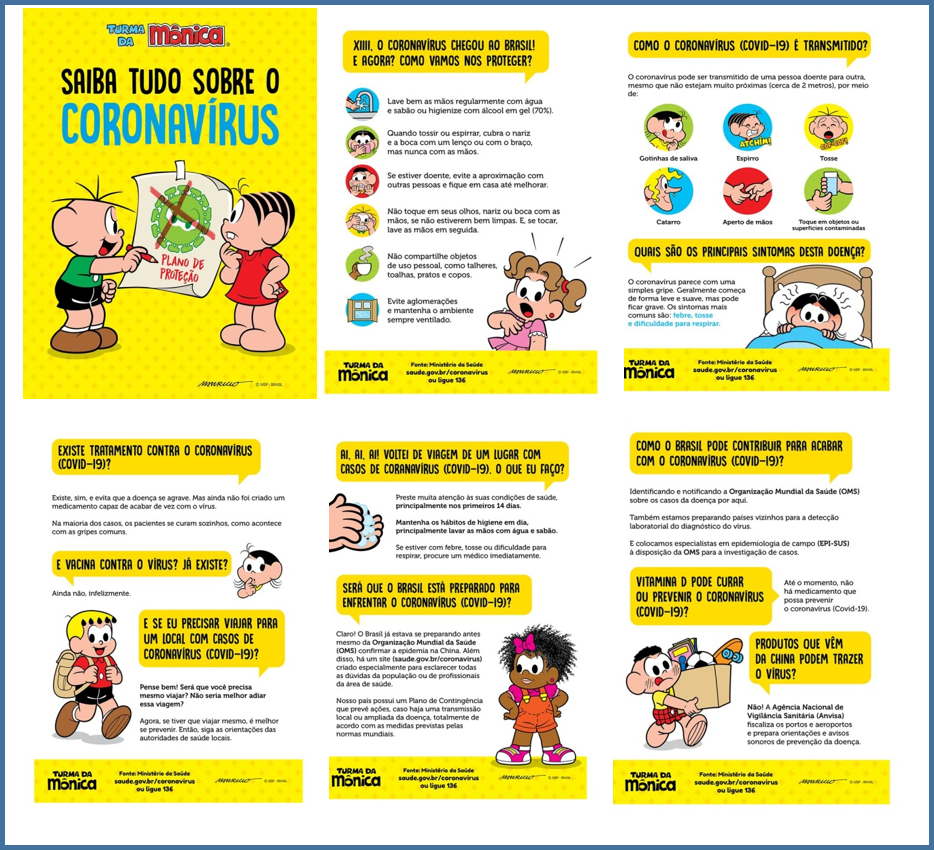 Crie um bichinho do coronavírus. Use a criatividade. Registre esse momento importante em família e envie para WhatsApp do CEI - 97204-7522.Semana Santa!Está chegando a Páscoa!Foco da aprendizagem: Proporcionar as crianças o entendimento do significado da Páscoa; identificar e compreender os símbolos da Páscoa; desenvolver 	a criatividade e propor as boas ações, solidariedade, amizade etc.A Páscoa é uma data religiosa muito importante para aos cristãos, no entanto, temos muitos símbolos que trazem significados que encantam e contribuem com a formação até mesmo daqueles que não professam nenhuma fé.Por isso, para dar uma atenção muito especial a essa festa, surgiremos algumas atividades, resgatando assim os valores que estão se perdendo com tempo e com os apelos comerciais, pois a Páscoa é mais do que uma simples troca de chocolates e o carinho é o que vale mais.  Para apresentar as crianças o verdadeiro sentido da Páscoa e o resgate dos valores que a igreja Católica nos ensina, disponibilizamos algumas situações de como viver e entender o verdadeiro significado da Páscoa, partindo da contação de história: https://www.youtube.com/watch?v=YEIi7KTTX9k&t=4sAssistir o vídeo: A Verdadeira História da Páscoa (cantinho da criança) ou A verdadeira História da Páscoa -  https://www.youtube.com/watch?v=Ut7vm1zKGtQAssista a história sobre os símbolos da páscoa com a professora Sonia do MG I A VÍDEOAULA 1- https://www.youtube.com/watch?v=Gfpvpno8zYU&t=94s (CEI DOM JOSÉ GASPAR)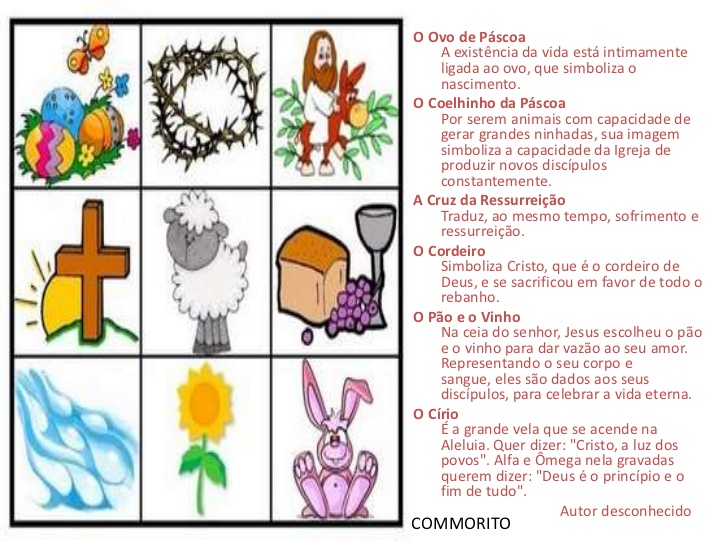 Para dar significado a história da Páscoa: apresentar os símbolos pascais e seu verdadeiro significado, a partir daí, escolher um ou mais símbolos e confeccionar junto com as crianças utilizando materiais reciclados ou desenhos, para enfeitar ou decorar seu domingo de Páscoa. Registre esse momento importante em família e envie para WhatsApp do CEI - 97204-7522.SUGESTÕES PARA CRIAÇÃO DOS SÍMBOLOS DA PÁSCOA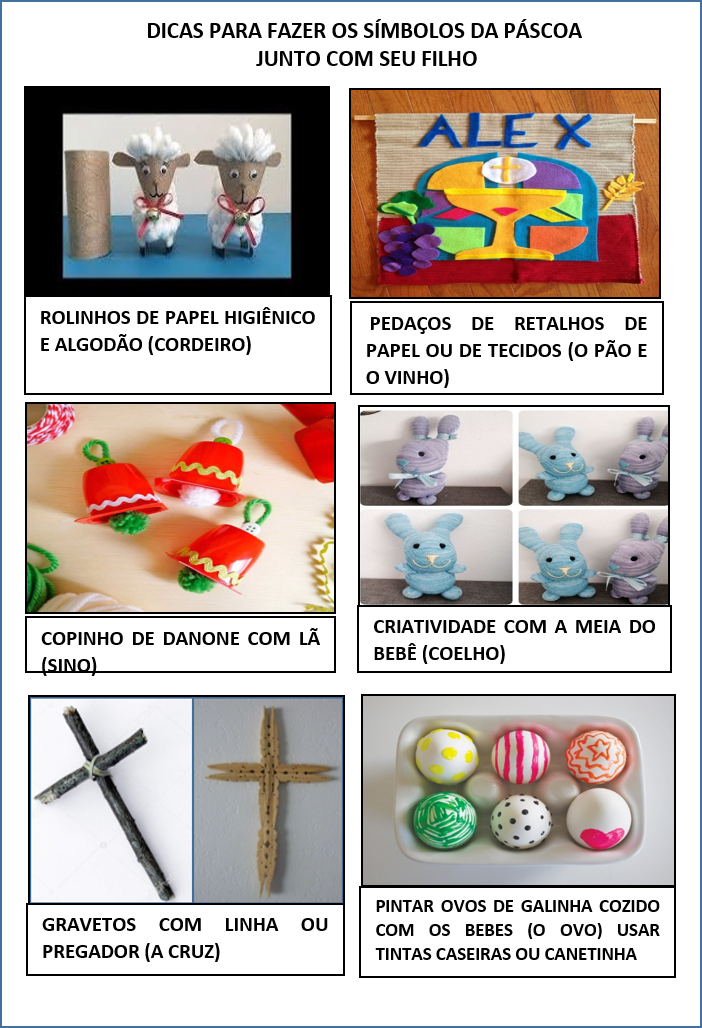 Para dar Sabor a Refeição Pascoal: Faça um bolo cheio de valores Cristãos, compartilhando com a família importância desse bolo e das passagens Bíblicas nos ingredientes. Registre esse momento importante em família e envie para WhatsApp do CEI - 97204-7522.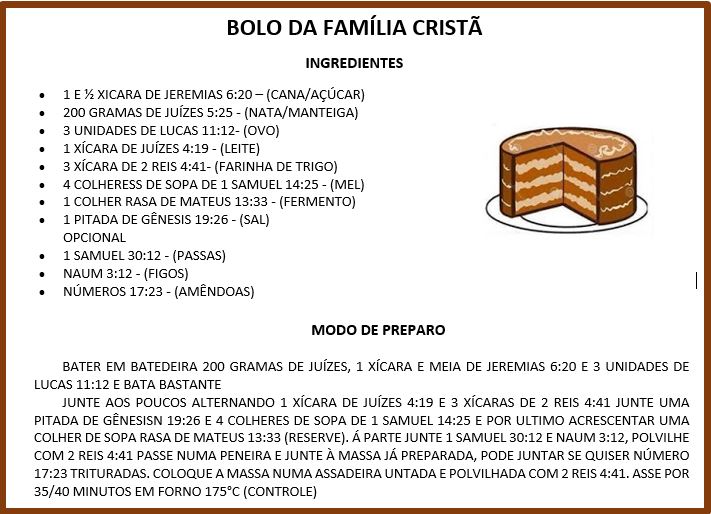 Propostas de atividades para a famíliaDesejamos a todos uma feliz e abençoada Páscoa!Professoras: Sônia, Sidneia, Cheilane, Rosi, Graziela e LaurineteCEI DOM JOSÉ GASPAR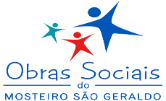 Proposta de Atividades MG I6 a 9 de abril de 2020